8 класс04.12.2020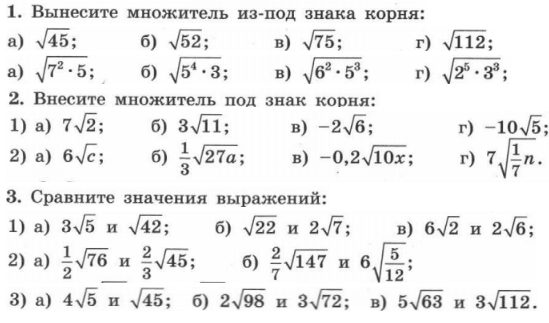 